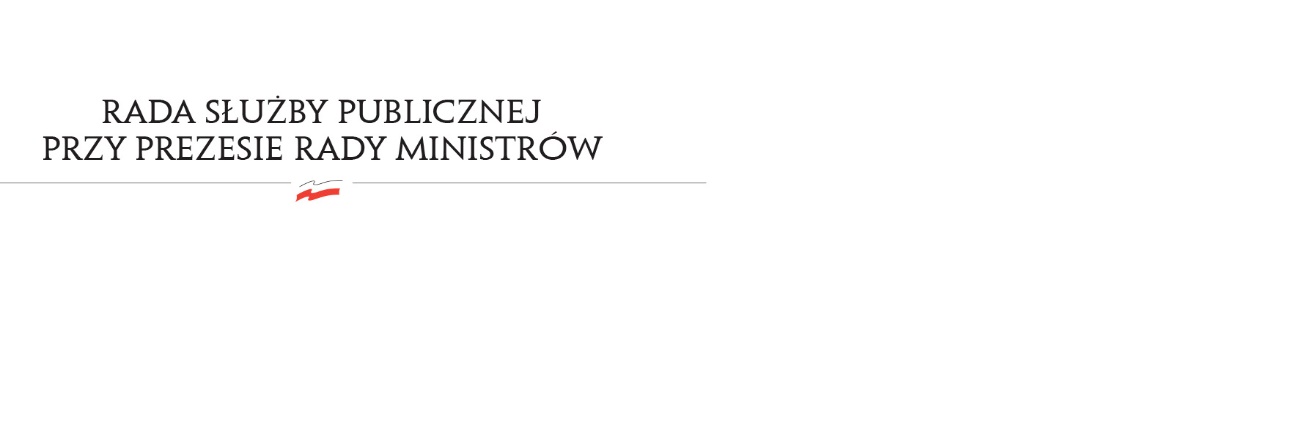 RSP.3612.9.2020.MB	                                                                                                            Uchwała nr 64Rady Służby Publicznejz dnia 13 sierpnia 2020 rokuw sprawie: projektu rozporządzenia Prezesa Rady Ministrów zmieniającego rozporządzenie w sprawie uprawnień szczególnych przysługujących niektórym kategoriom członków korpusu służby cywilnejRada Służby Publicznej pozytywnie opiniuje projekt rozporządzenia Prezesa Rady Ministrów zmieniającego rozporządzenie w sprawie uprawnień szczególnych przysługujących niektórym kategoriom członków korpusu służby cywilnej.